克州阿图什市电梯采购项目（克州阿图什市光明新村、平安小区等棚户区改造建设项目—平安小区二期及克州阿图什塔合提云片区、葱岭棚户区等棚户区改造建设项目—光明新村）的公开招标公告（二次）中标企业产品参数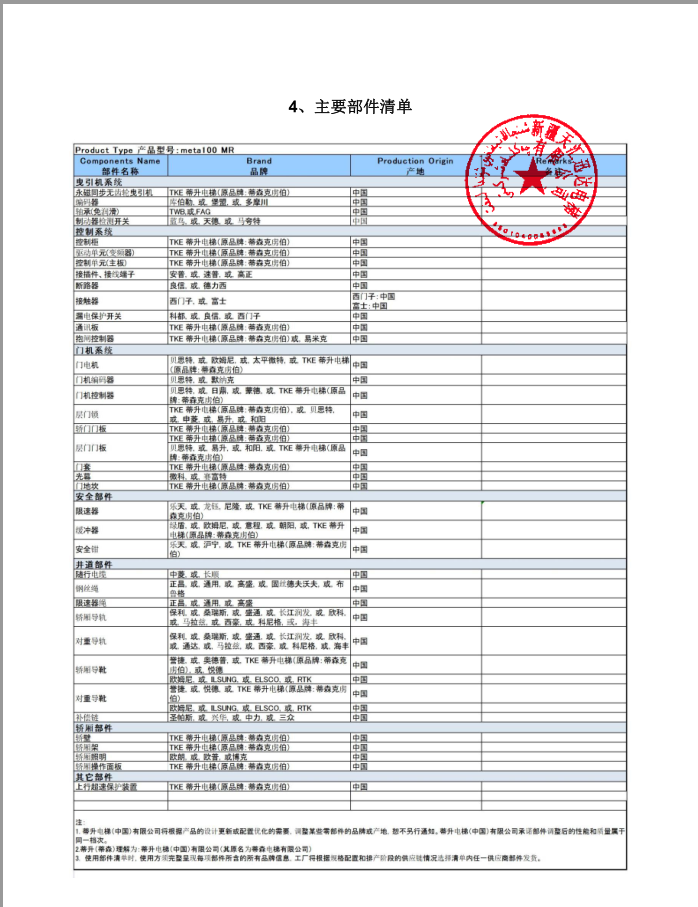 